Управление государственной гражданской службы икадровой работы аппарата Губернатора и ПравительстваОренбургской областиМЕТОДИЧЕСКИЕ РЕКОМЕНДАЦИИ«О запрете на получение вознаграждения от физических и юридических лиц (подарки, денежное вознаграждение, ссуды, услуги, оплату развлечений, отдыха, транспортных расходов и иные вознаграждения)в связи с исполнением должностных обязанностей»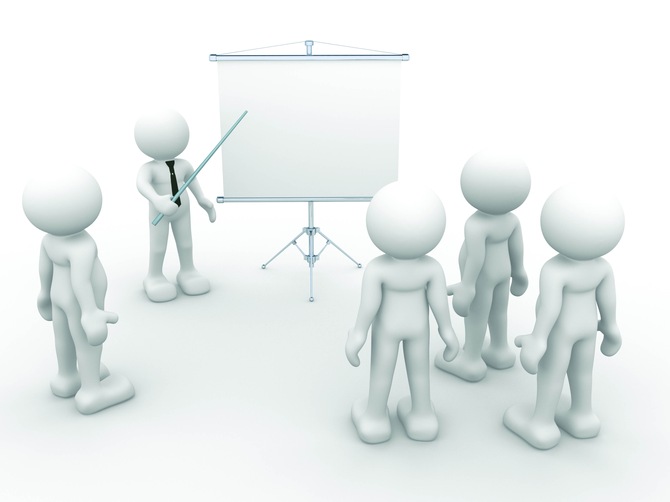 Оренбург 2017Настоящие Методические рекомендации подготовлены в соответствии с утвержденным планом корпоративного обучения государственных гражданских служащих аппарата Губернатора и Правительства Оренбургской области по вопросам противодействия коррупции на 2017 год. служащий обязан соблюдать ограничения, выполнять обязательства и требования к служебному поведению, не нарушать запреты, которые установлены Федеральным законом № 79-ФЗ и другими федеральными законами, в частности Федеральным законом от 25.12.2008 № 273-ФЗ «О противодействии коррупции» (далее – Федеральный закон № 273-ФЗ).денежное вознаграждение, ссуды, услуги, оплату развлечений, отдыха, транспортных расходов и иные вознаграждения) (пункт 7 части 3 статьи 12.1 Федерального закона № 273-ФЗ, пункт 6 части 1 статьи 17 Федерального закона № 79-ФЗ).В законодательстве нет определения понятия «подарок». Принято считать, что к категории подарков следует относить любые подарки, стоимость которых не превышает 3 тысяч рублей.Под подарками, как правило, понимаются букет цветов, коробка конфет, книга, небольшой сувенир, флакон духов, а также подарки, соответствующие нормам делового этикета, обычаям, традициям, характерным для данной местности. Вместе с тем следует помнить, что действующий УК РФ в часть 1 статьи 290предусматривает ответственность за получение взятки, не разъясняя ее минимальный размер. Преступлением признается получение должностным лицом, иностранным должностным лицом либо должностным лицом публичной международной организации лично или через посредника взятки в виде денег, ценных бумаг, иного имущества либо в виде незаконного оказания ему услуг имущественного характера, предоставления иных имущественных прав за совершение действий (бездействие) в пользу взяткодателя или представляемых им лиц, если такие действия (бездействие) входят в служебные полномочия должностного лица либо если оно в силу должностного положения может способствовать таким действиям (бездействию), а равно за общее покровительство или попустительство по службе.Получение подарков от заинтересованных физических лиц и организаций может нанести урон репутации государственного органа, привести к конфликту интересов, следовательно, является нежелательным вне зависимости от повода дарения.Различие между подарком и взяткой состоит не в стоимости передаваемого имущества, а в мотивах и целях совершения таких действий. Взятка, независимо от ее размера, не является подарком. Запрет выезжать  в связи с исполнением должностных обязанностей за пределы территории Российской Федерации  за счет средств физических и юридических лиц можно также рассматривать как частный случай запрета на вознаграждения. Гражданский служащий не вправе получать  средства сверх выделенных командирующим органом от любых организаций и граждан; не имеет права пользоваться услугами любых организаций и граждан по оплате личных расходов. Постановлением Правительства Оренбургской области от 02.04.2014 № 189-путверждено положение о сообщении лицами, замещающими государственные должности и должности государственной гражданской службы в органах исполнительной власти Оренбургской области, о получении подарка в связи с их должностным положением или исполнением ими служебных (должностных) обязанностей, сдаче и оценке подарка, реализации (выкупе) и зачислении средств, вырученных от его реализации.Положение определяет порядок сообщения лицами, замещающими государственные должности и должности государственной гражданской службы в органах исполнительной власти Оренбургской области (далее - лица, замещающие государственные должности, гражданские служащие), о получении подарка в связи с протокольными мероприятиями, служебными командировками и другими официальными мероприятиями, участие в которых связано с исполнением ими служебных (должностных) обязанностей, порядок сдачи, оценки и реализации (выкупа) подарка, а также зачисления средств, вырученных от его реализации.Законодательством Российской Федерации понятия «протокольные мероприятия», «официальные мероприятия» не установлены. В соответствии                           с письмом Минтруда России от 19 октября 2015 года № 18-2/В-651 под протокольным мероприятием следует понимать мероприятие, при проведении которого предусмотрены сложившийся в результате внутриведомственных, национальных, культурных особенностей церемониал и (или) ведение процедур протокола – документа, фиксирующего ход проведения мероприятия. Под официальным мероприятием следует понимать мероприятие, проведение которого подтверждено (санкционировано) соответствующим распоряжением, приказом и т.п. (например, служебная командировка, включая различные встречи, иные мероприятия в период командирования, проведение выездных проверок, совещаний, встреч, переговоров, приемов представителей, членов официальных делегаций, должностных лиц федеральных государственных органов, государственных органов субъектов Российской Федерации, иных организаций, иностранных государств, прибывающих с официальным и рабочим визитом).Лицам, замещающим государственные должности, гражданским служащимразрешаетсяполучать подаркив связи с протокольными мероприятиями, служебными командировками и другими официальными мероприятиями.Лица, замещающие государственные должности, гражданские служащие обязаны уведомлять обо всех случаях получения подарка в связи с протокольными мероприятиями, служебными командировками и другими официальными мероприятиями, участие в которых связано с исполнением ими служебных (должностных) обязанностей.Уведомление о получении подарка в связи с должностным положением или исполнением служебных (должностных) обязанностей (далее – уведомление) представляется не позднее трех рабочих дней со дня получения подарка:- в аппарат Губернатора и Правительства Оренбургской области (первый вице-губернатор – первый заместитель председателя Правительства Оренбургской области, вице-губернаторы – заместителипредседателя Правительства Оренбургской области);- в уполномоченное структурное подразделение органа исполнительной власти Оренбургской области, осуществляющее финансово-экономическое и (или) хозяйственное обеспечение деятельности органа исполнительной власти Оренбургской области, в котором лицо, замещающее государственную должность, гражданский служащий осуществляют трудовую деятельность или проходят государственную гражданскую службу (далее – уполномоченное структурное подразделение). К уведомлению прилагаются документы (при их наличии), подтверждающие стоимость подарка (кассовый чек, товарный чек, иной документ об оплате (приобретении) подарка).В случае если подарок получен во время служебной командировки, уведомление представляется не позднее 3 рабочих дней со дня возвращения лица, получившего подарок, из служебной командировки.При невозможности подачи уведомления в указанные сроки по причине, не зависящей от лица, замещающего государственную должность, гражданского служащего, оно представляется не позднее следующего дня после ее устранения.Уведомление составляется в двух экземплярах по установленной форме,один из которых возвращается лицу, представившему уведомление, с отметкой о регистрации, другой экземпляр направляется в комиссию по поступлению и выбытию активов органа исполнительной власти Оренбургской области, образованную в соответствии с законодательством о бухгалтерском учете (далее - комиссия).Форма уведомления размещена на Интернет-портале органов государственной власти Оренбургской области (www.orenburg-gov.ru) в подразделе «Формы документов» раздела «Противодействие коррупции».Подарок, стоимость которого подтверждается документами и превышает 3 тыс. рублей либо стоимость которого получившему его гражданскому служащему неизвестна, сдается ответственному лицу уполномоченного структурного подразделения, которое принимает его на хранение по акту приема-передачине позднее 5 рабочих дней со дня регистрации уведомления в журнале регистрации уведомлений.Подарок, полученный лицом, замещающим государственную должность, независимо от его стоимости, подлежит передаче на хранение в установленном порядке.До передачи подарка ответственность за утрату или повреждение подарка несет лицо, получившее подарок.В целях принятия к бухгалтерскому учету подарка определение его стоимости проводится на основе рыночной цены, действующей на дату принятия к учету подарка, или цены на аналогичную материальную ценность в сопоставимых условиях с привлечением при необходимости комиссии. Сведения о рыночной цене подтверждаются документально, а при невозможности документального подтверждения – экспертнымпутем. Подарок возвращается сдавшему его лицу в том случае, если его стоимость не превышает 3 тыс. рублей.Уполномоченное структурное подразделение обеспечивает включение в установленном порядке принятого к бухгалтерскому учету подарка, стоимость которого превышает 3 тыс. рублей, в реестр имущества Оренбургской области.Лицо, замещающее государственную должность, гражданский служащий, сдавшие подарок, могут его выкупить, направив на имя представителя нанимателя  соответствующее заявление не позднее двух месяцев со дня сдачи подарка.Уполномоченное структурное подразделение в течение 3 месяцев со дня поступления заявления о выкупе организует оценку стоимости подарка для реализации (выкупа) и уведомляет в письменной форме лицо, подавшее заявление, о результатах оценки, после чего в течение месяца заявитель выкупает подарок по установленной в результате оценки стоимости или отказывается от выкупа.В случае если в отношении подарка, изготовленного из драгоценных металлов и (или) драгоценных камней, не поступило заявление о выкупе либо в случае отказа лица, замещающего государственную должность, гражданского служащего от выкупа такого подарка, он подлежит передаче уполномоченным структурным подразделением в федеральное казенное учреждение «Государственное учреждение по формированию Государственного фонда драгоценных металлов и драгоценных камней Российской Федерации, хранению, отпуску и использованию драгоценных металлов и драгоценных камней (Гохран) при Министерстве финансов Российской Федерации» для зачисления в Государственный фонд драгоценных металлов и драгоценных камней Российской Федерации.Подарок, в отношении которого не поступило заявление о выкупе, может использоваться органом исполнительной власти Оренбургской области с учетом заключения комиссии о целесообразности использования подарка для обеспечения деятельности органа исполнительной власти Оренбургской области.В случае нецелесообразности использования подарка руководителем органа исполнительной власти Оренбургской области принимается решение о реализации (выкупе) подарка и проведении оценки его стоимости для реализации (выкупа), осуществляемой посредством проведения торгов в порядке, предусмотренном законодательством Российской Федерации.Оценка стоимости подарка для реализации (выкупа)осуществляется субъектами оценочной деятельности в соответствии с законодательством Российской Федерации об оценочной деятельности.В случае если подарок не выкуплен или не реализован, руководителем органа исполнительной власти Оренбургской области принимается решение о повторной реализации подарка либо о его безвозмездной передаче на баланс благотворительной организации, либо о его уничтожении в соответствии с законодательством Российской Федерации.Средства, вырученные от реализации (выкупа) подарка, зачисляются в доход бюджета Оренбургской области в порядке, установленном бюджетным законодательством Российской Федерации.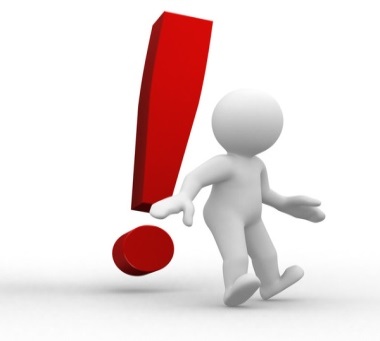 В соответствии с пунктом 11 части 1 статьи 15 Федерального законаот 27.07.2004 № 79-ФЗ «О государственной гражданской службеРоссийской Федерации» (далее – Федеральный закон № 79-ФЗ) гражданскийЛицу, замещающему государственную должность, или гражданскому служащему запрещаетсяполучать в связи с исполнением должностных обязанностей вознаграждения от физических и юридических лиц (подарки,